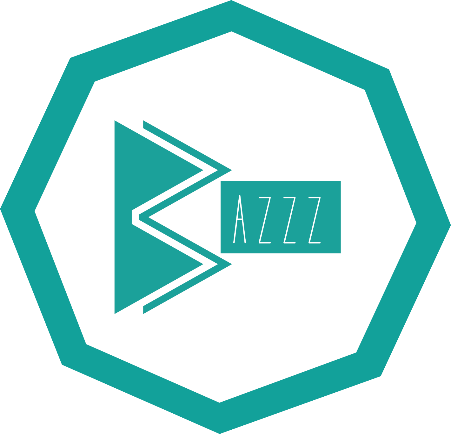 Bazzz werft aan: jeugdwerker (0,5 vte) Bazzz!...dat is de manier waarop heel wat jongeren in het superdiverse Antwerpen elkaar een compliment geven. Dat is ook de manier waarop Bazzz haar jongeren benadert. Bouwen aan zelfbewustzijn, zelfontplooiing en een stevige portie zelfvertrouwen, daar gaan we als organisatie voor! Bazzz zet in op ondersteuning in de complexe identiteitsontwikkeling van kwetsbare jongeren, stimuleert hun maatschappelijke participatie door samen met hen aan de slag te gaan en obstakels om te zetten in troeven. Specifieke aandacht gaat naar gender en levensbeschouwing. Meer info over Bazzz kan je vinden op www.bazzz-urban.comFunctieAls jeugdwerker werk je mee aan de uitbouw van een innovatieve werking die tieners en jongeren centraal stelt. Het is jouw missie om je sterk in te zetten voor hun welbevinden en ondersteuning te bieden in hun zoektocht naar hun plek in de samenleving. Bazzz is gericht op het stimuleren van mede-eigenaarschap en betrokkenheid van de doelgroep in het creëren van vrijetijdsactiviteiten, projecten en competentieversterkende trajecten.  Taken Je organiseert activiteiten met en voor jongeren (12+) Je stimuleert jongeren een engagement op te nemen en je bouwt sterke vrijwilligersgroepen uit die je ondersteunt Je organiseert een jaarlijks weekend voor en met jongeren (16+)Je zorgt voor invulling en ondersteuning tijdens de instuifmomenten Je bent een vertrouwenspersoon voor de jongeren en onderhoudt contacten met hun ouders wanneer nodig.  Je neemt deel aan interne en externe overlegvergaderingen.Je neemt deel aan overkoepelende activiteiten van de organisatie en legt in jouw opdracht linken met andere domeinen (cultuur, onderwijs, welzijn). Je legt contacten met andere organisaties en onderhoudt je netwerk binnen en buiten het jeugdwerkJe bent verantwoordelijk voor je eigen communicatie en administratie ProfielJe bent enthousiast en werkt graag met tieners en jongerenJe bent geïnteresseerd in en hebt kennis over de stedelijke en maatschappelijke uitdagingen waarmee tieners en jongeren worden geconfronteerdJe bent verantwoordelijk en hecht waarde aan de veiligheid van de jongeren. Zo ga je  discreet om met vertrouwelijke informatieJe kan op een vlotte manier contacten leggen en onderhouden met jongeren in hun omgeving, hen verantwoordelijkheid geven, motiveren en activerenJe bent een creatieve, planmatige begeleider die een gevarieerd aanbod bedenkt, uitvoert en hierbij de doelgroep actief betrekt. Je bent voldoende bewust van de haalbaarheid van dit aanbod zowel op vlak van middelen als op vlak van de vaardigheden en belangstelling van de doelgroep Je kan op een diplomatische en duidelijke manier grenzen afbakenenJe kan in team samenwerken o.b.v. een functionele taakverdeling: actief informatie uitwisselen, zich houden aan afspraken, initiatief en verantwoordelijkheid nemenJe beschikt over redactionele en administratieve vaardigheden in functie van registratie, uitgebreide verslaggeving en beperkt financieel beheer van de werkingsmiddelenDe werking vindt plaats in de vrije tijd van de jongeren. Werken op avonden en tijdens weekends schrikt je niet afJe beschikt over minstens 2 jaar aantoonbare ervaring als beroepskracht in het jeugdwerk of sociaal-culturele sectorJe volgde bij voorkeur een relevante opleiding (sociaal werk, orthopedagogie, jeugd- en gehandicaptenzorg,…)Beschikken over een rijbewijs B is een pluspuntWij bieden Een uitdagende job in een groeiende organisatie en bloeiende sectorKlein en gedreven team. Ruimte voor eigen initiatief en creativiteit Een contract van 4 jaar voor een deeltijdse tewerkstelling (19u), met kans op uitbreiding (4/5) en verlenging Een bruto aanvangswedde van 1145 euro per maand (2 jaar anciënniteit, barema B1c). Relevante anciënniteit wordt in aanmerking genomen Sectorvoordelen van het sociaal-cultureel werk (paritair comité 329.01)Extra voordelen: fietsvergoeding en/of volledige tussenkomst openbaar vervoer voor woon-werkverkeer Kansen tot verdere opleiding en specialisatieProcedure Stuur je sollicitatiebrief met CV voor 17/01/2020 naar lamia.bazzz@gmail.com, t.a.v. Lamia Cheba (sollicitatie jeugdwerker). Het sollicitatiegesprek is gepland op 23/01/2020. Indiensttreding: 17/02/2020Standplaats: Statiestraat 175, 2600 Berchem. 